Republic of the Philippines 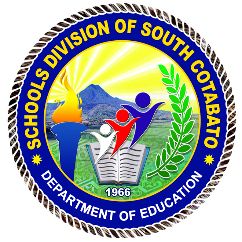 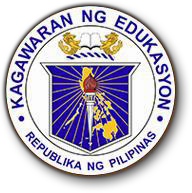 Department of Education Region XIIDivision of South Cotabato(School Name & School ID)DCP BATCHReport on Faults/Error of Under Warranty Computer UnitsPREPARED BY:School ICT In-ChargeNOTED BY:School Head/PrincipalSerial No.Type of device (Monitor, UPS, etc.)Description of Fault/ErrorAction taken in identifying the fault/errorDate